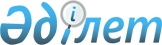 Қазақстан Республикасы Үкiметiнiң 2005 жылғы 12 желтоқсандағы N 1235 қаулысына толықтыру енгiзу туралыҚазақстан Республикасы Үкіметінің 2006 жылғы 30 қазандағы N 470д Қаулысы

      Қазақстан Республикасының Үкiметi  ҚАУЛЫ ЕТЕДI: 

      1. "2006 жылға арналған республикалық бюджеттiк бағдарламалардың паспорттарын бекiту туралы" Қазақстан Республикасы Yкiметiнiң 2005 жылғы 12 желтоқсандағы N 1235  қаулысына мынадай толықтыру енгiзiлсiн: 

      көрсетiлген қаулыға  261-қосымшада : 

      "Бюджеттiк бағдарламаны iске асыру жөнiндегi iс-шаралар жоспары" деген 6-тармақ кестесiнiң 5-бағаны мынадай мазмұндағы 3-тармақпен толықтырылсын: 

      "3. МиГ-31Д ұшағының макеттерiне және "Есiл" ғарыш зымыран тасығыштың аэродинамикалық құбырларында эксперименталдық зерттеулер жүргiзу.". 

      2. Осы қаулы қол қойылған күнiнен бастап қолданысқа енгiзiледi.        Қазақстан Республикасының 

      Премьер-Министрі 
					© 2012. Қазақстан Республикасы Әділет министрлігінің «Қазақстан Республикасының Заңнама және құқықтық ақпарат институты» ШЖҚ РМК
				